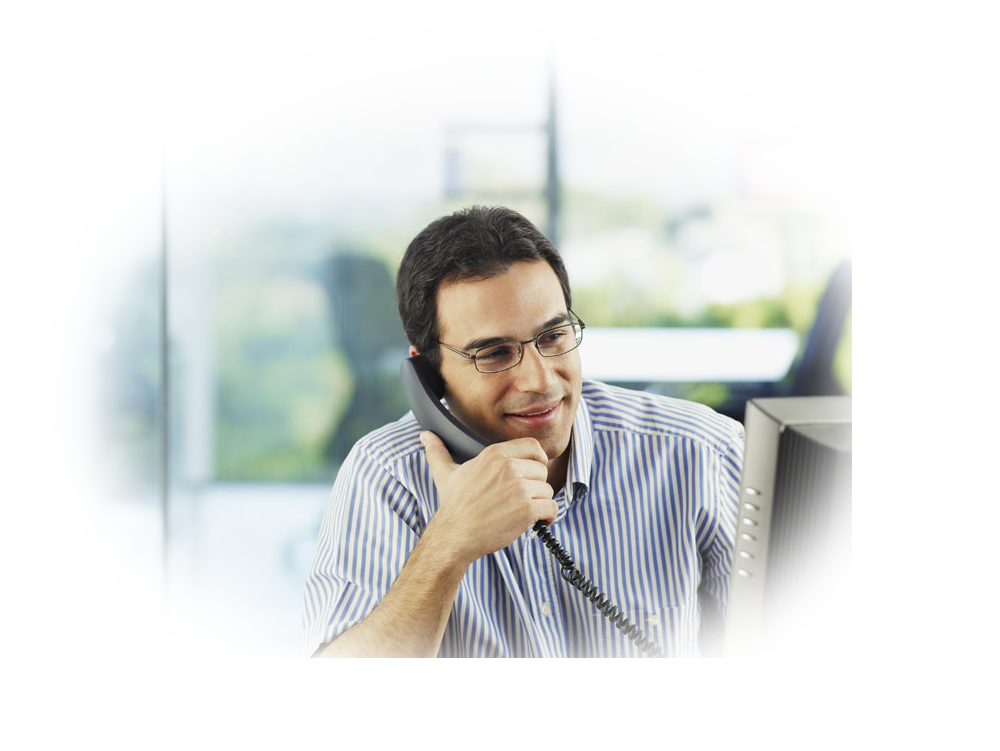 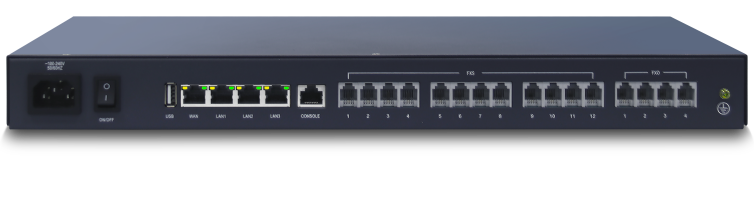 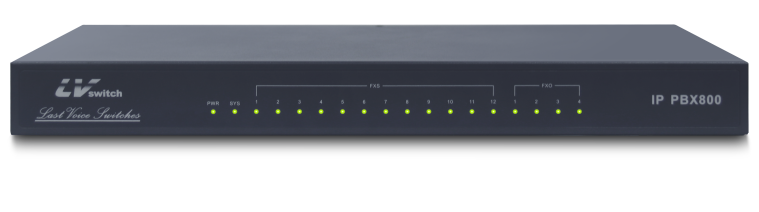 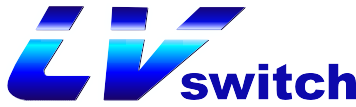 项目描述物理接口1 CONSOLE物理接口1 WAN口，10/100/1000M以太网自适应物理接口3 LAN口，10/100/1000M以太网自适应物理接口4FXO,8FXO,RJ11物理接口8FXS,12FXS,RJ11标准配置4FXO+12FXS+60SIP-可扩至100SIP许可，全并发外形尺寸（W*D*H）430*180*44mm净重≦2.5 KG交流输入电压额定电压范围：100V A.C.~240V A.C.;50/60HZ工作环境防尘：空气中微粒的浓度小于180毫克/m3工作环境温度：-5℃-55℃工作环境环境相对湿度≦95%（无凝结）工作环境海拔3000m以下性能无下降项目描述上行IP接入支持静态IP、DHCP、PPPOE、WAN子接口上行接口模式支持路由模式、桥接模式IP服务DDNS、静态路由、NAT、端口映射、UPnP、模拟域名、ALG、DNS、NTP、DHCP服务流量管理QOS策略、宽带策略硬件AOS硬件芯片实现VoIP QOS分机类型模拟分机：模拟电话  SIP分机：IP电话、视频电话、软电话中继类型模拟中继、SIP/IMS中继语音编解码G.711U、G.711A、G.723、G.729视频编解码H.263、H.264（透传模式）DTMF支持RFC2833、SIP info和inband传真T.30、T.38业务统计呼叫日志、话务统计呼叫处理呼出路由、呼入路由、号码变换、拨号规则、主叫号码识别、被叫号码识别语音业务本机号码查询、主叫号码识别显示、主叫号码显示限制、无条件呼叫前转、遇用户忙呼叫前转、遇无应答呼叫前转、盲转、询问转、呼叫等待、呼叫保存、呼叫驻留、三方通话、拍叉权限、缩位拨号、呼叫限制、分机组限制、黑名单、通话限时、免打扰、话机登出、同组代答、立即热线、延时热线、同振业务、顺振业务、闹铃业务、VIP分机号码、录音放音业务、一机多号、语音信箱、彩铃业务、队列、企业总机、一号通、计费业务、录音业务、视频通话。WAN口访问控制WEB访问、禁Ping、SSH协议、SIP协议IP地址黑白名单IP地址黑白名单ARP防攻击IP/MAC绑定、ARP防攻击DDOS防护Ping of Death、Tear dop、TCP Flood、UDP flood、Traceroute、IP Spoofing、 Port Scan 、WINNUKE Attack VPNIPSec、L2TP、PPTPVoIP安全SIP注册账号验证、SIP注册IP地址验证、通话总时长限制、话务监控。本地管理Web方式、Telnet、SSH远程管理SNMP、TR069系统测试Ping、Traceroute、lfconfig、Route、HttpGet、DNS Query日志管理日志查询、日志设置系统维护配置备份和恢复、系统升级、恢复出厂值、时间设置